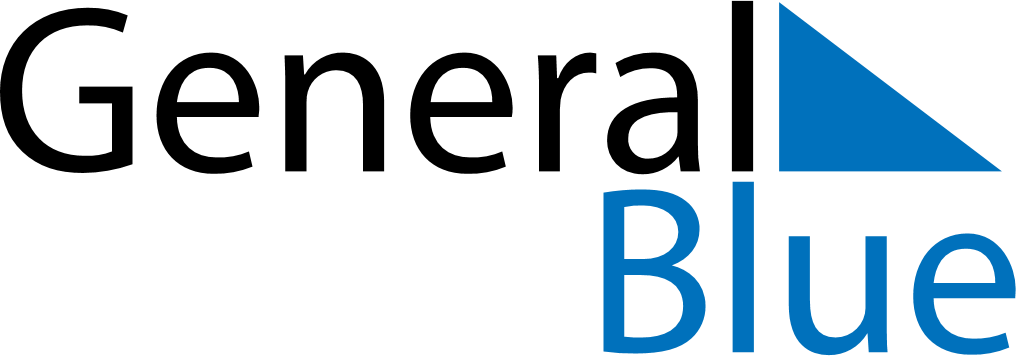 Grenada 2030 HolidaysGrenada 2030 HolidaysDATENAME OF HOLIDAYJanuary 1, 2030TuesdayNew Year’s DayFebruary 7, 2030ThursdayIndependence DayApril 19, 2030FridayGood FridayApril 21, 2030SundayEaster SundayApril 22, 2030MondayEaster MondayApril 24, 2030WednesdayCarriacou Maroon and String Band Music FestivalMay 1, 2030WednesdayLabour DayJune 9, 2030SundayPentecostJune 10, 2030MondayWhit MondayJune 20, 2030ThursdayCorpus ChristiAugust 5, 2030MondayEmancipation DayAugust 12, 2030MondayCarnival MondayAugust 13, 2030TuesdayCarnival TuesdaySeptember 1, 2030SundayKirani DayOctober 15, 2030TuesdayAunty Tek Spice Word FestivalOctober 25, 2030FridayThanksgiving DayDecember 4, 2030WednesdayCamerhogne Folk FestivalDecember 25, 2030WednesdayChristmas DayDecember 26, 2030ThursdayBoxing Day